ข้อบัญญัติองค์การบริหารส่วนตำบลดอนมันเรื่องงบประมาณรายจ่ายประจำปีงบประมาณ พ.ศ.๒๕๖๔ของ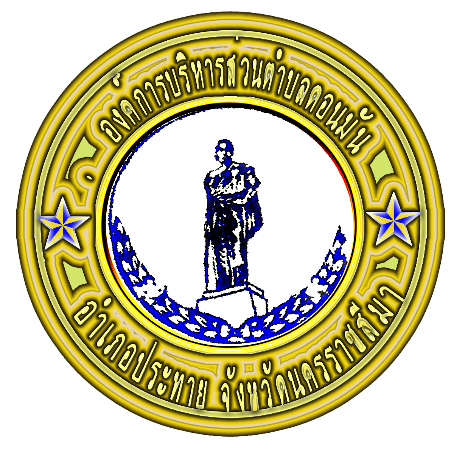 องค์การบริหารส่วนตำบลดอนมันอำเภอประทาย จังหวัดนครราชสีมา